Working together to build the new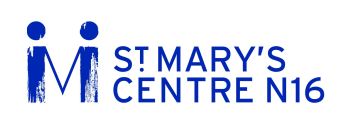 Please complete one form per participant in block capitals and return to St Mary's Stoke Newington Church Street, London, N16 9ES or submit via email to stmarystokenewington@btinternet.com .Community Sleep Out 2018 – Registration FormTerms and Conditions ● Participants must be over the age of 18 years. ● Pre-registration for the event is compulsory and participants must arrive on the night before 10pm. ● No alcohol or drugs on site, participants will be asked to leave if they arrive under the influence. ● Sorry no dogs can be allowed on site (excluding assistance dogs). ● Participants must bring appropriate equipment and clothing. ● All participants are responsible for their private possessions and personal safety.Please register me to take part in the Community Sleep Out on Friday 29th June 8pm – 8am at St Mary’s Church Grounds, Stoke NewingtonPlease register me to take part in the Community Sleep Out on Friday 29th June 8pm – 8am at St Mary’s Church Grounds, Stoke NewingtonYour detailsYour detailsNameAddressTelephoneEmailPermission to contact youYes/NoEmergency contact detailsEmergency contact detailsNameAddressTelephoneRelationship to youMedical informationMedical informationInformation regarding any medical conditions you would like us to be aware ofInformation regarding any medication you are taking that you would like us to be aware ofDeclaration By registering for this event I acknowledge that I am taking part in the Sleep Out at my own risk. St Mary’s cannot be held responsible for loss or damage to personal effects, for personal accidents, for injury or loss to third parties. I would like to register to participate in the Community Sleep Out in aid of the Community Centre new build and agree to the terms and conditions listed below and overleaf. I confirm that I am over the age of 18. Signed                                                                                                   DateDeclaration By registering for this event I acknowledge that I am taking part in the Sleep Out at my own risk. St Mary’s cannot be held responsible for loss or damage to personal effects, for personal accidents, for injury or loss to third parties. I would like to register to participate in the Community Sleep Out in aid of the Community Centre new build and agree to the terms and conditions listed below and overleaf. I confirm that I am over the age of 18. Signed                                                                                                   Date